Семья Маши Уклеиной.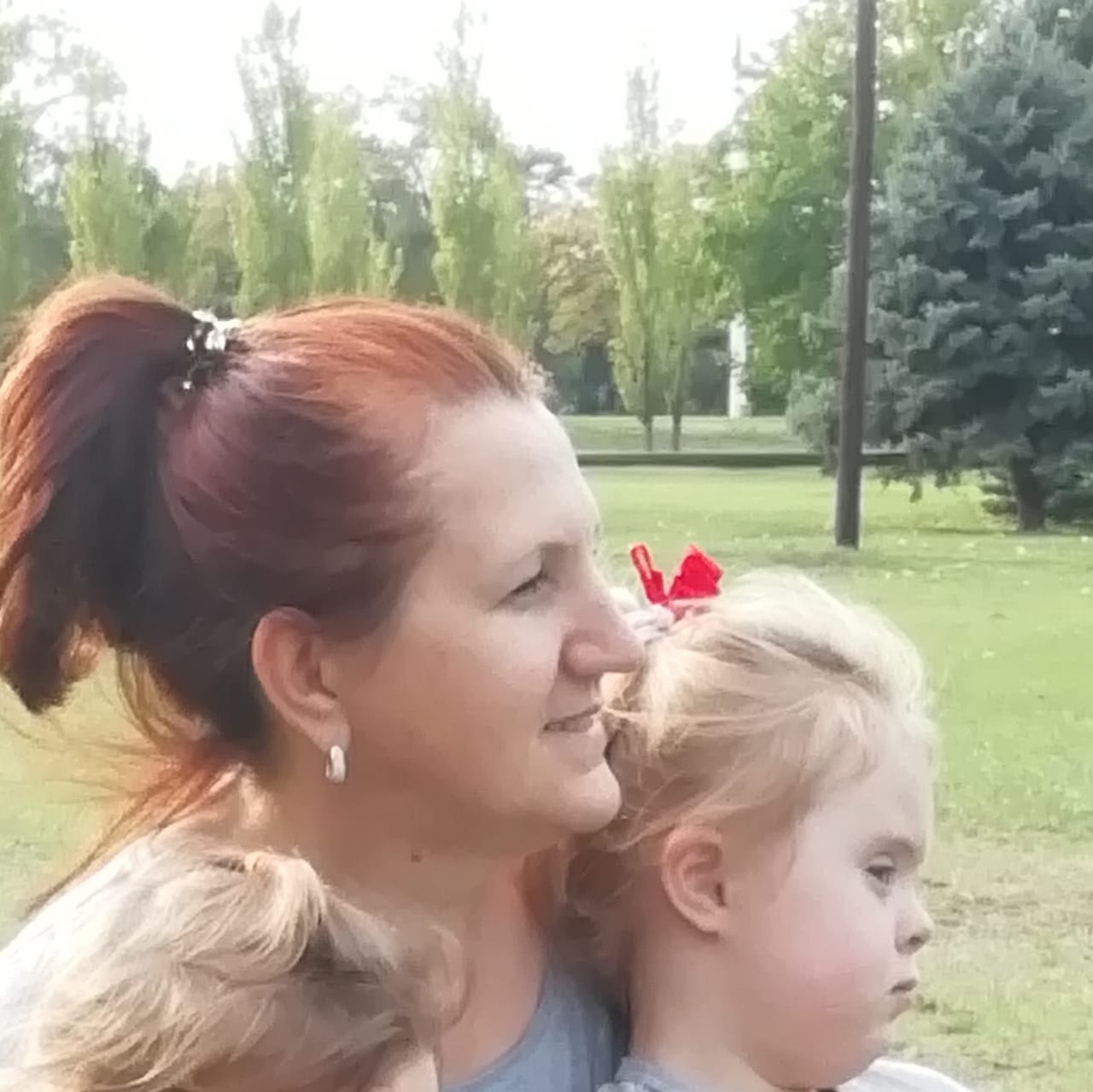 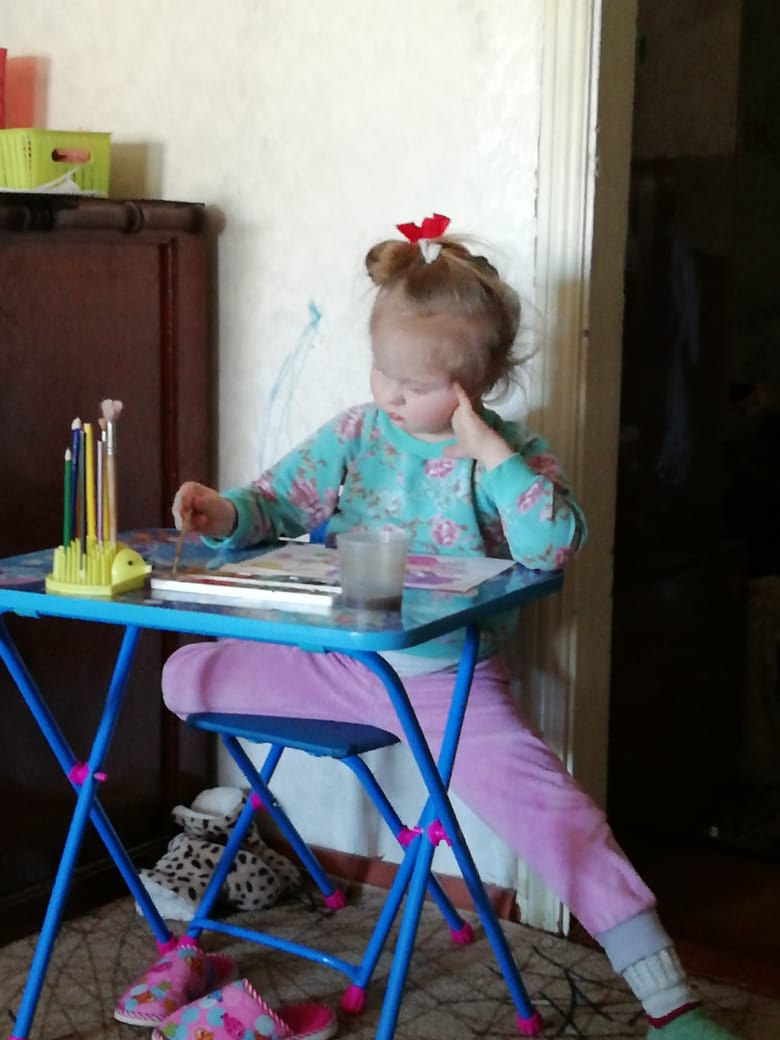 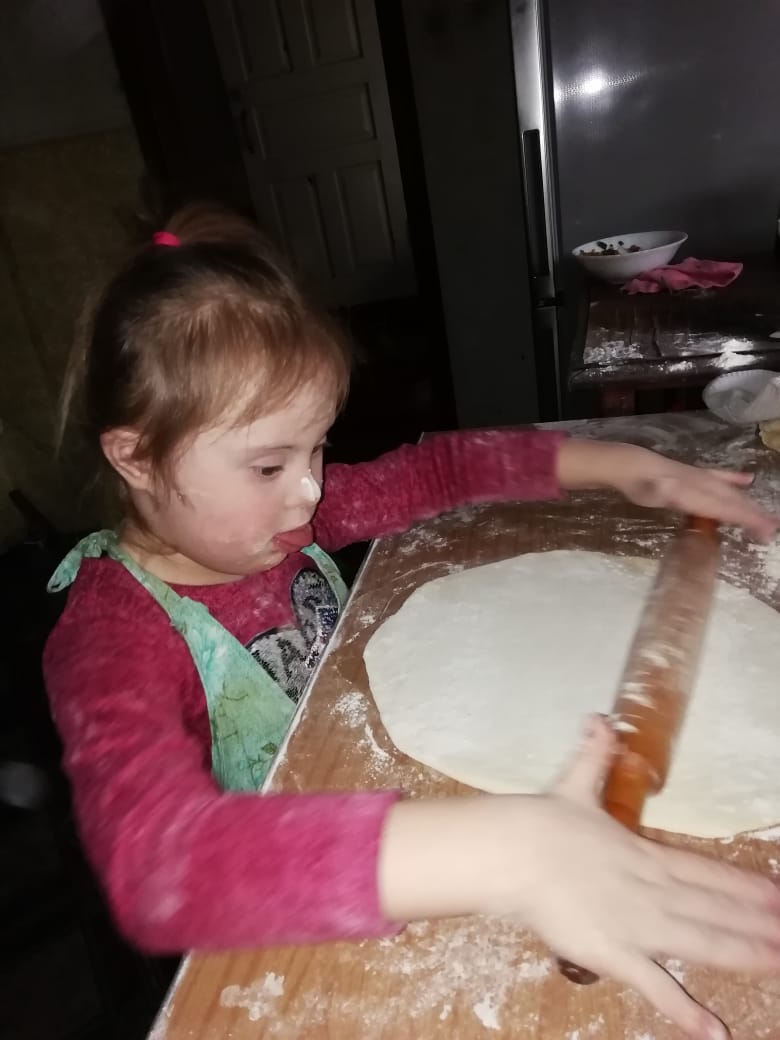 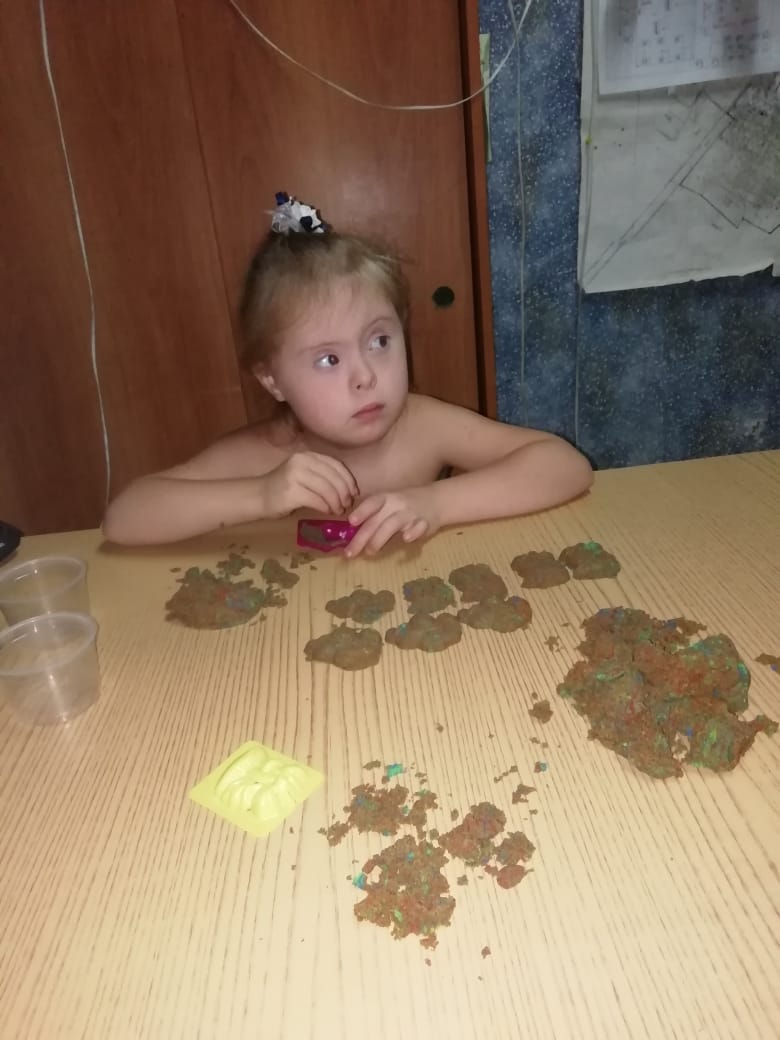 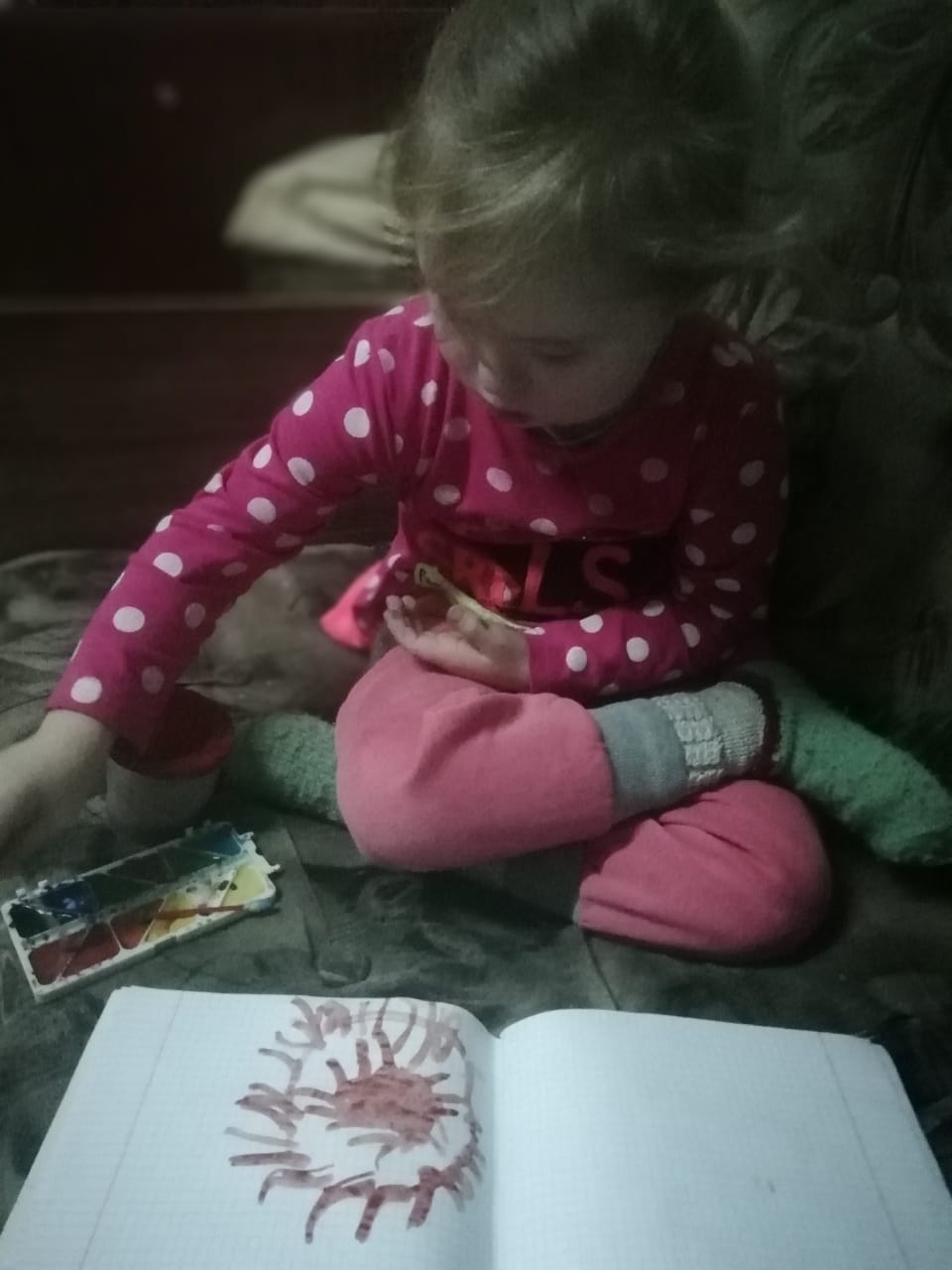 Семья Дианы Любимовой.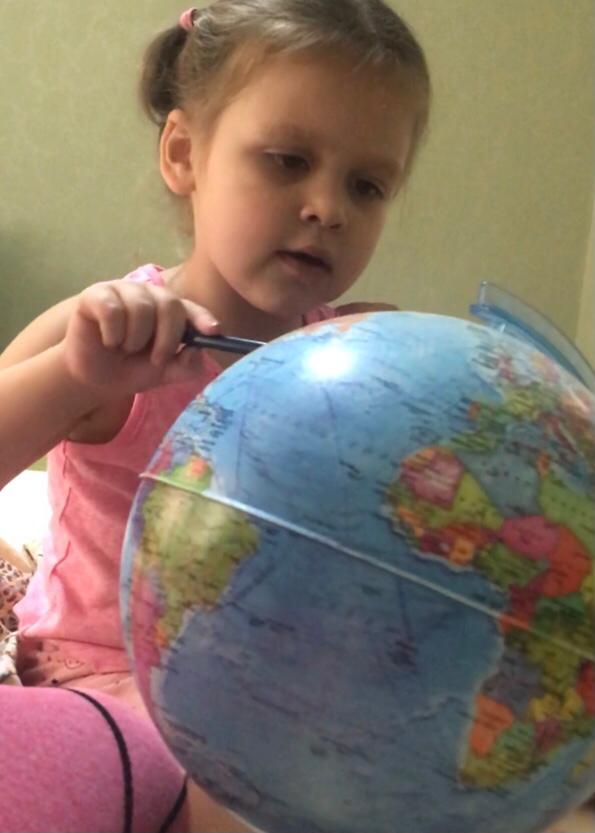 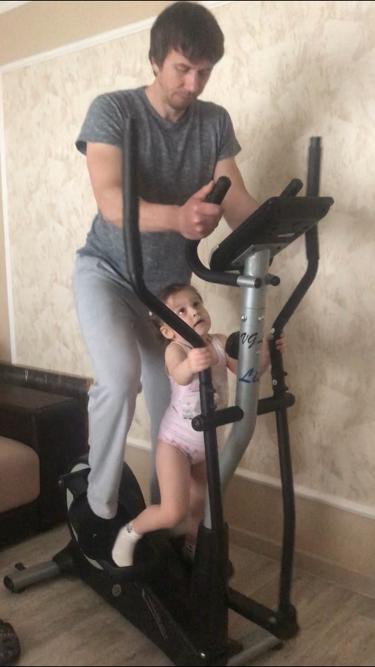 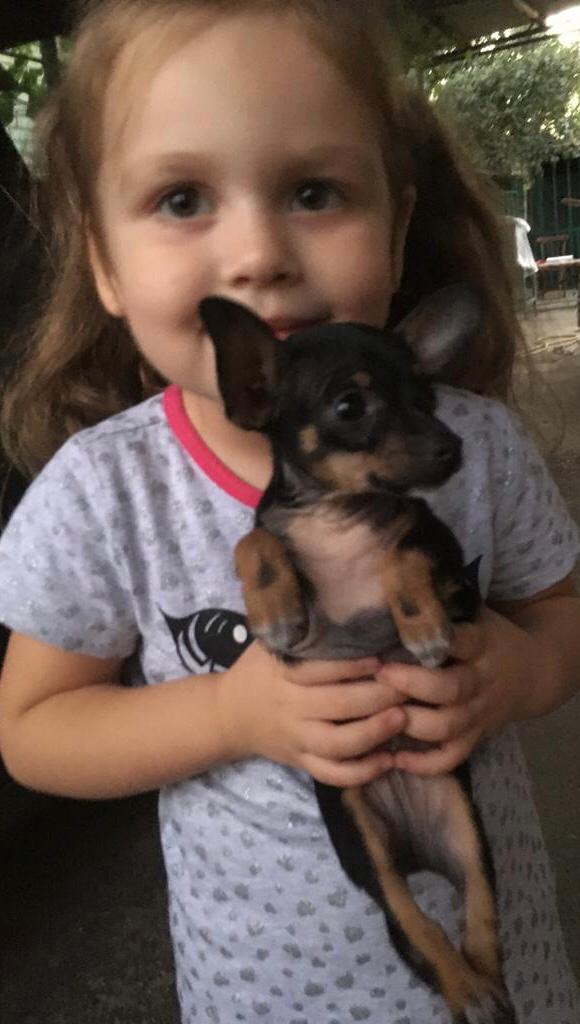 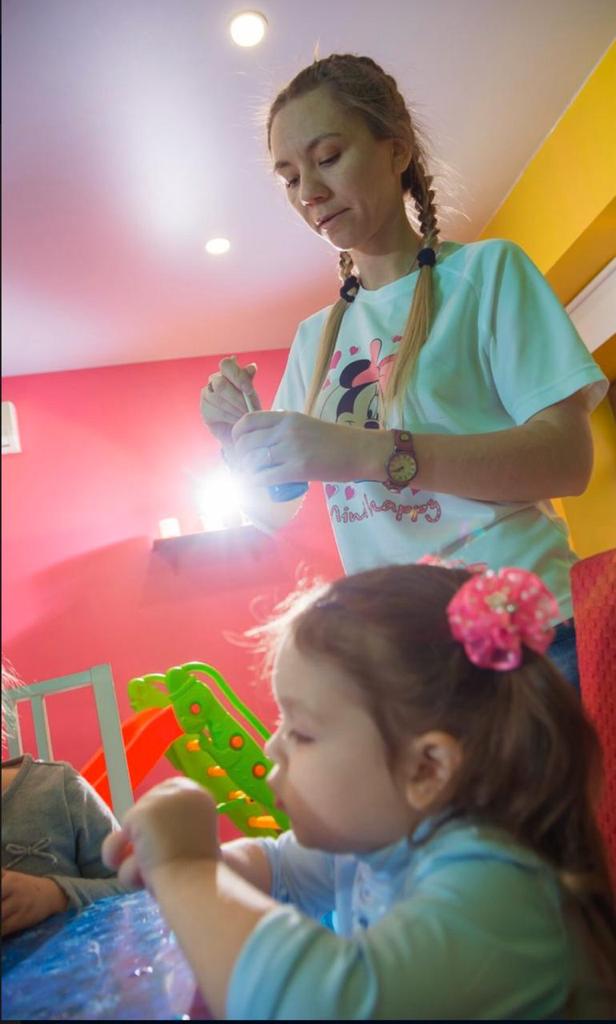 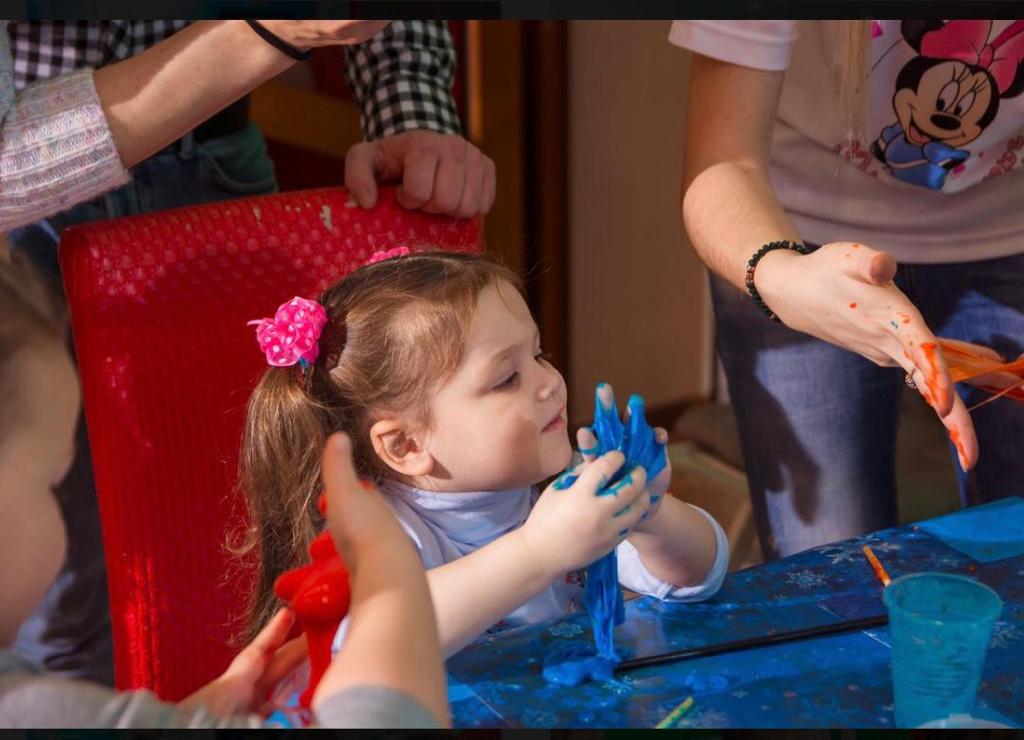 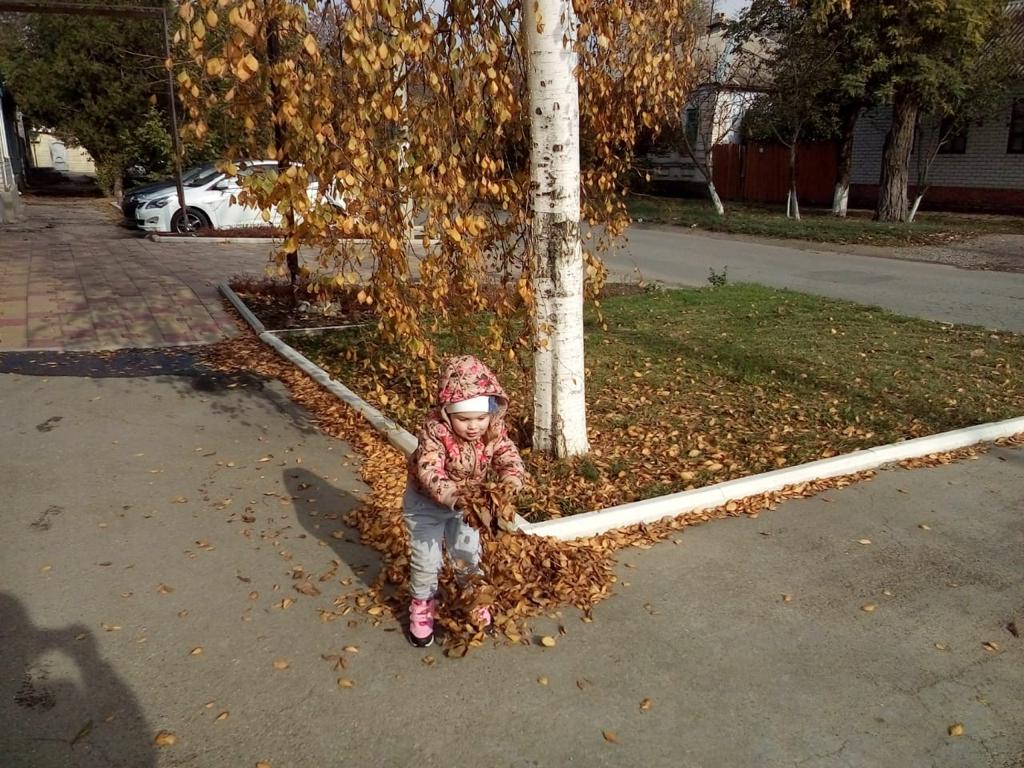 Семья Максима Аржанова и Маргариты Кузминой.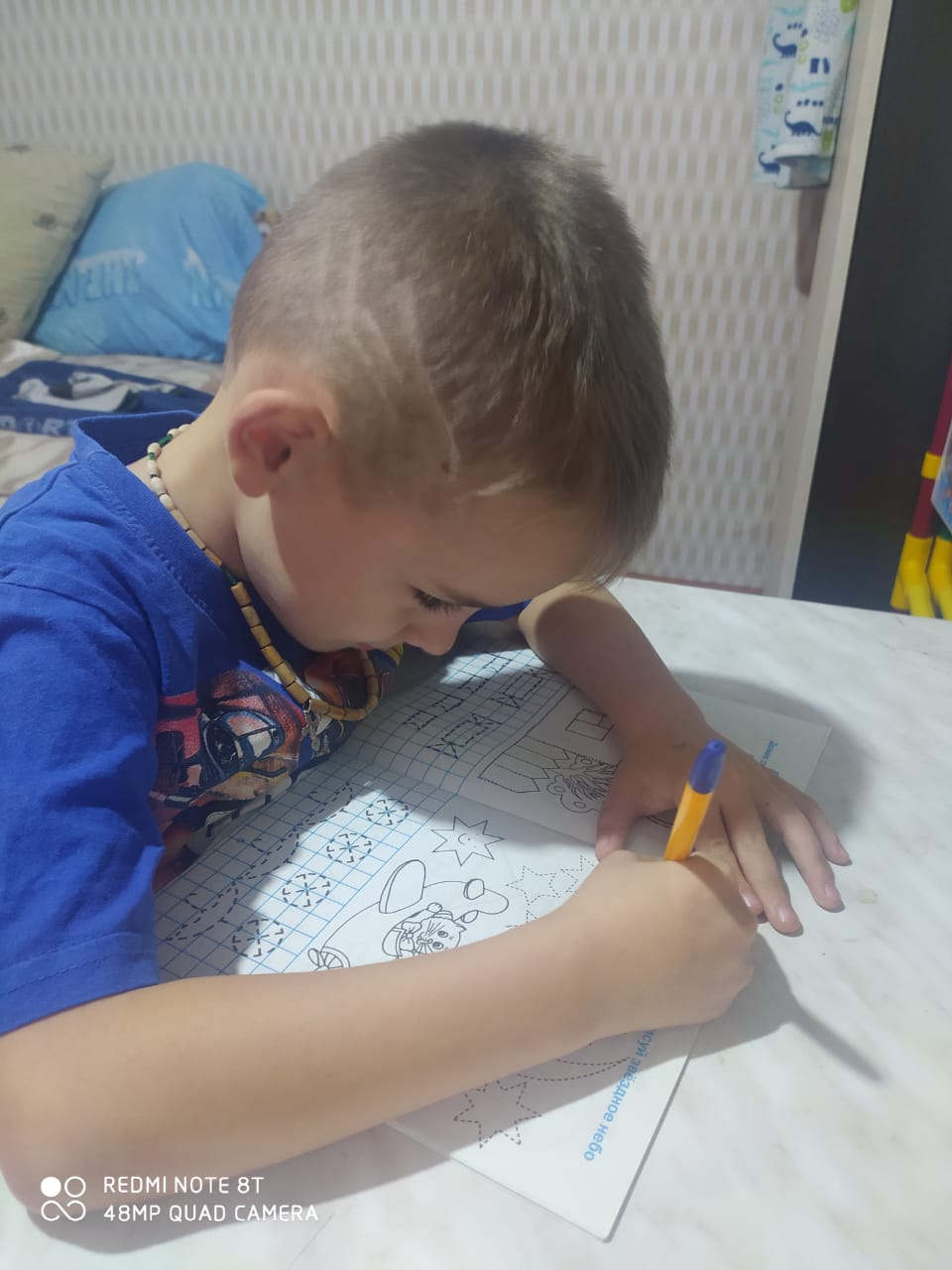 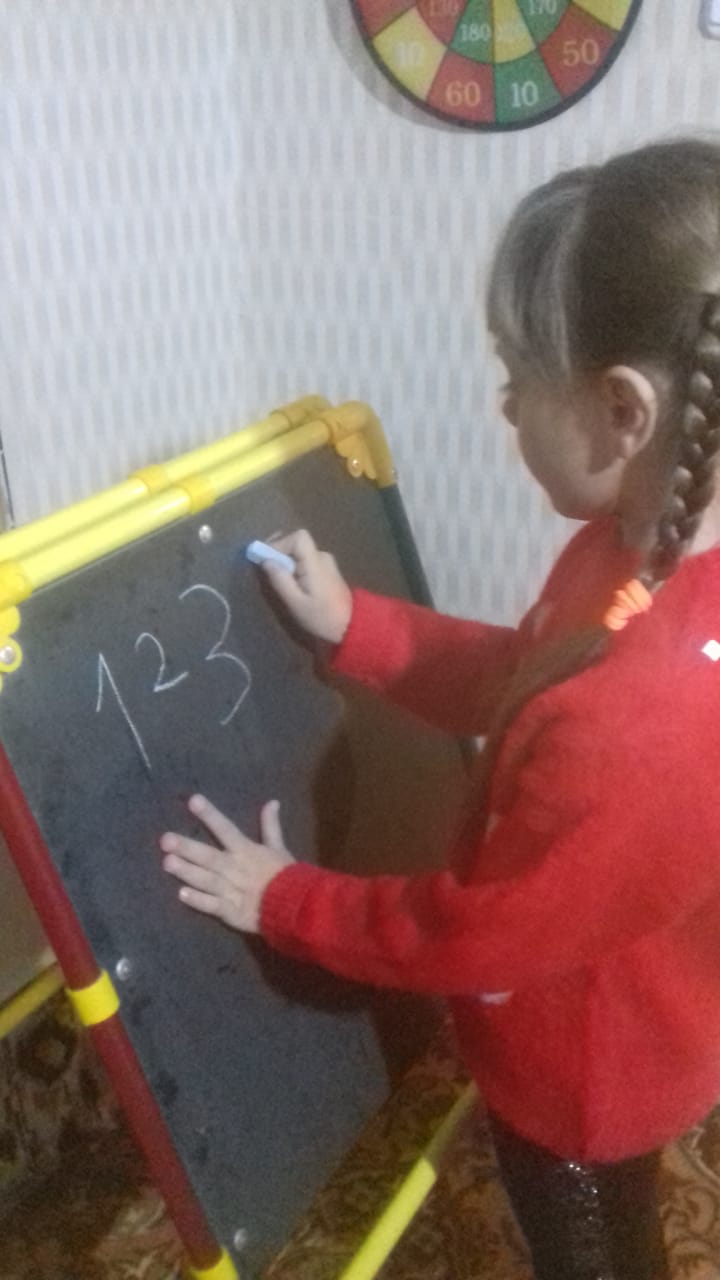 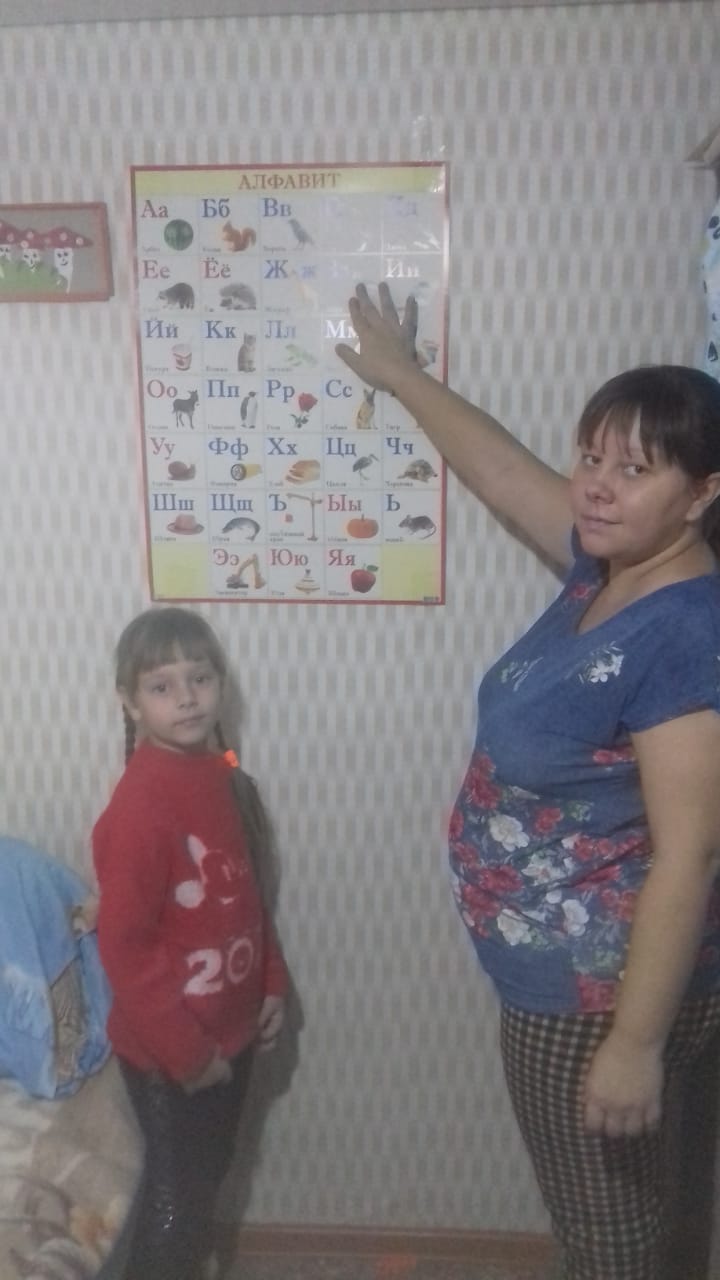 Семья Алины Бедриной 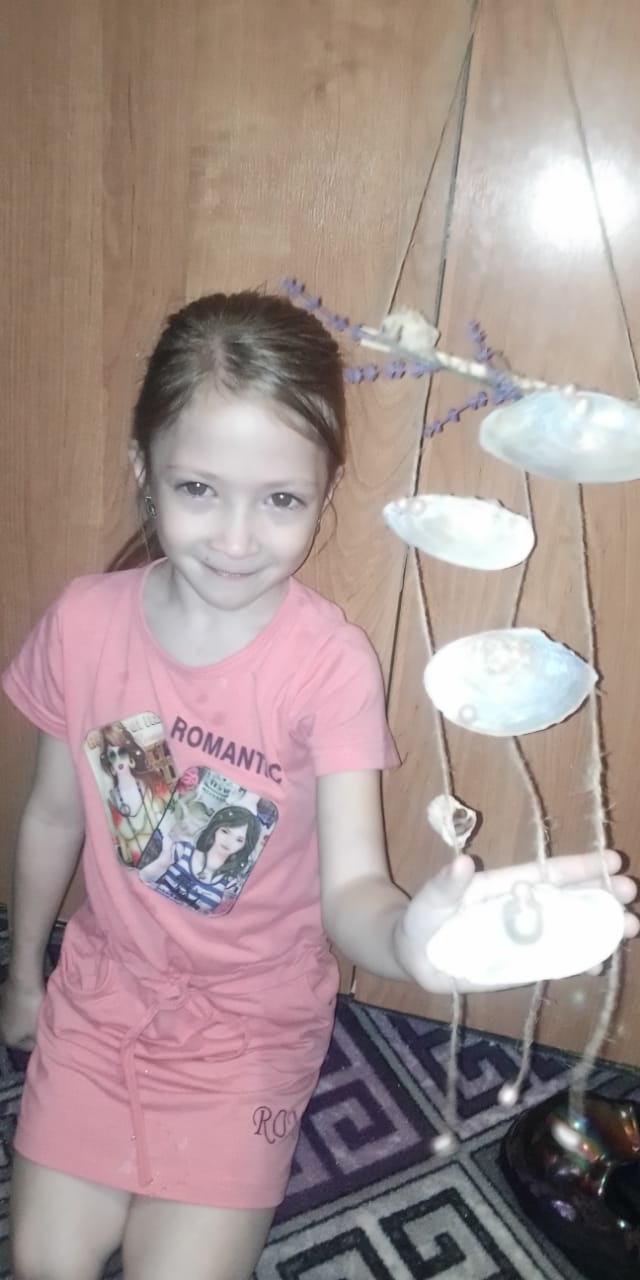 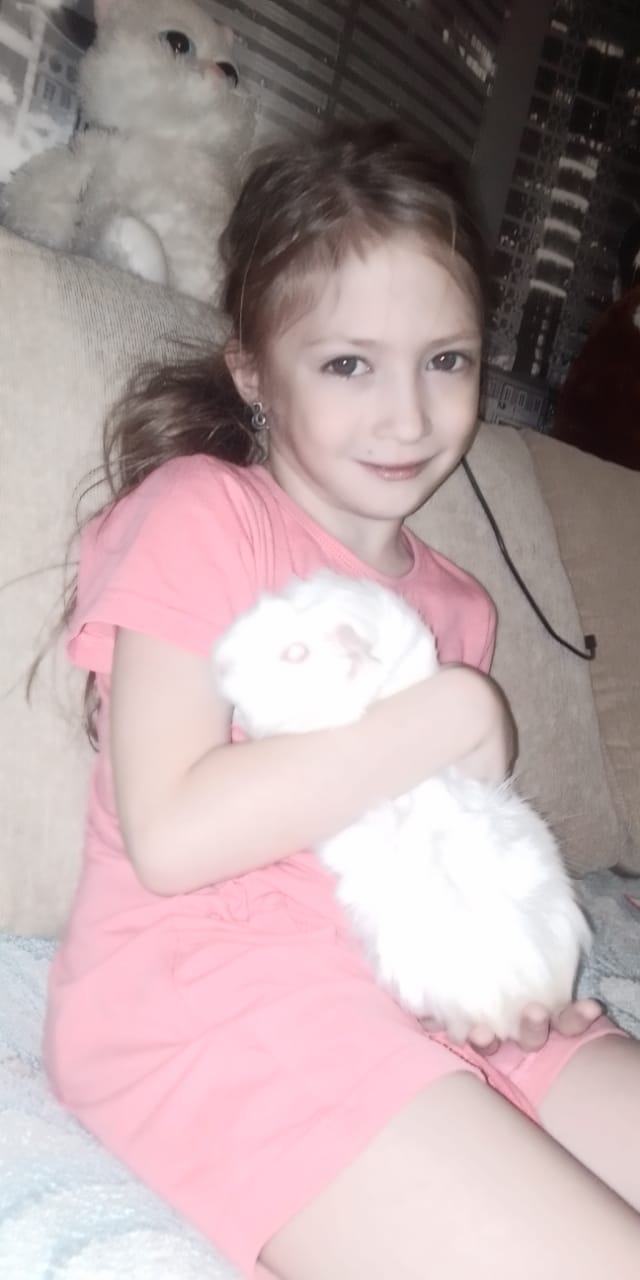 Совместный калаж педагогов и детей «Ты какой мой выходной?»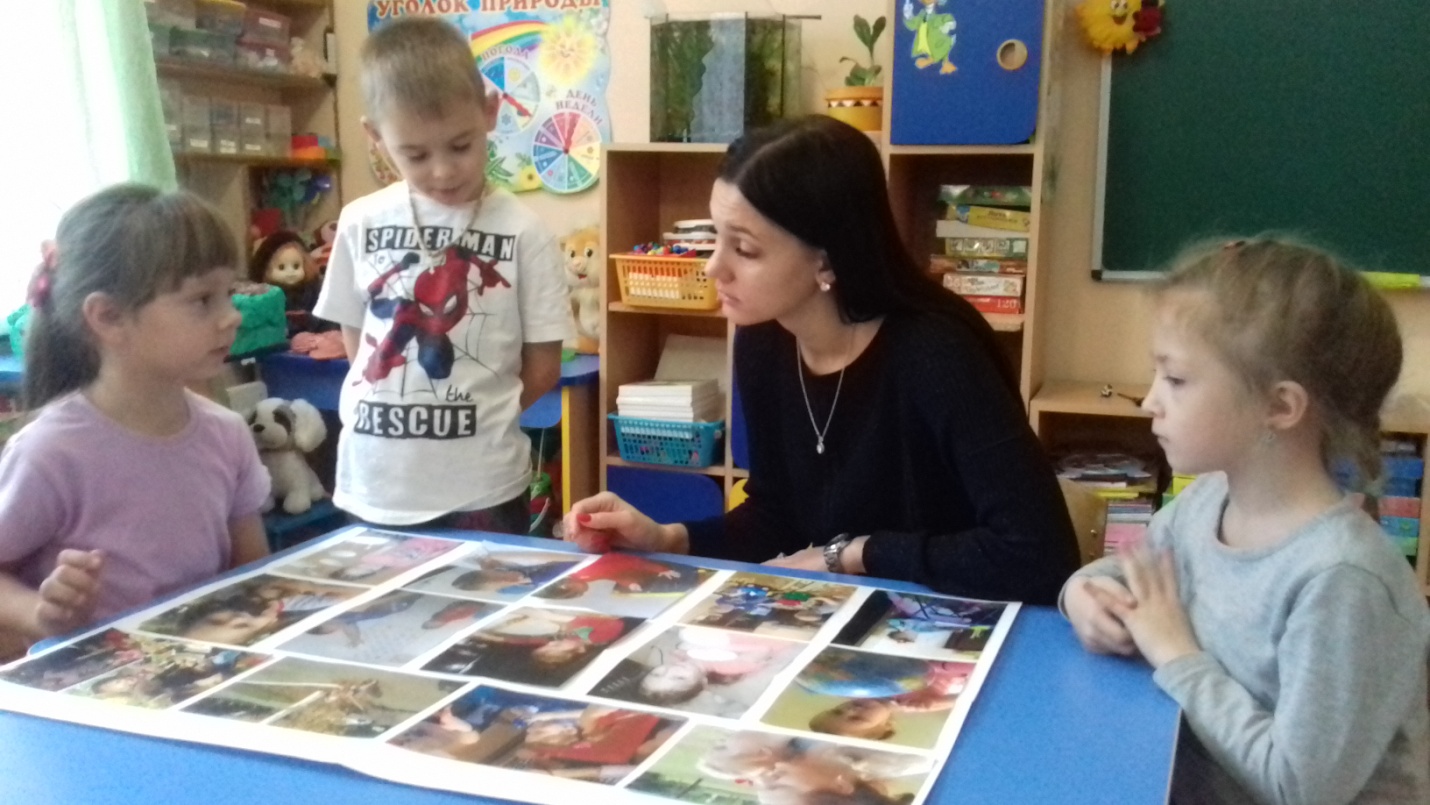 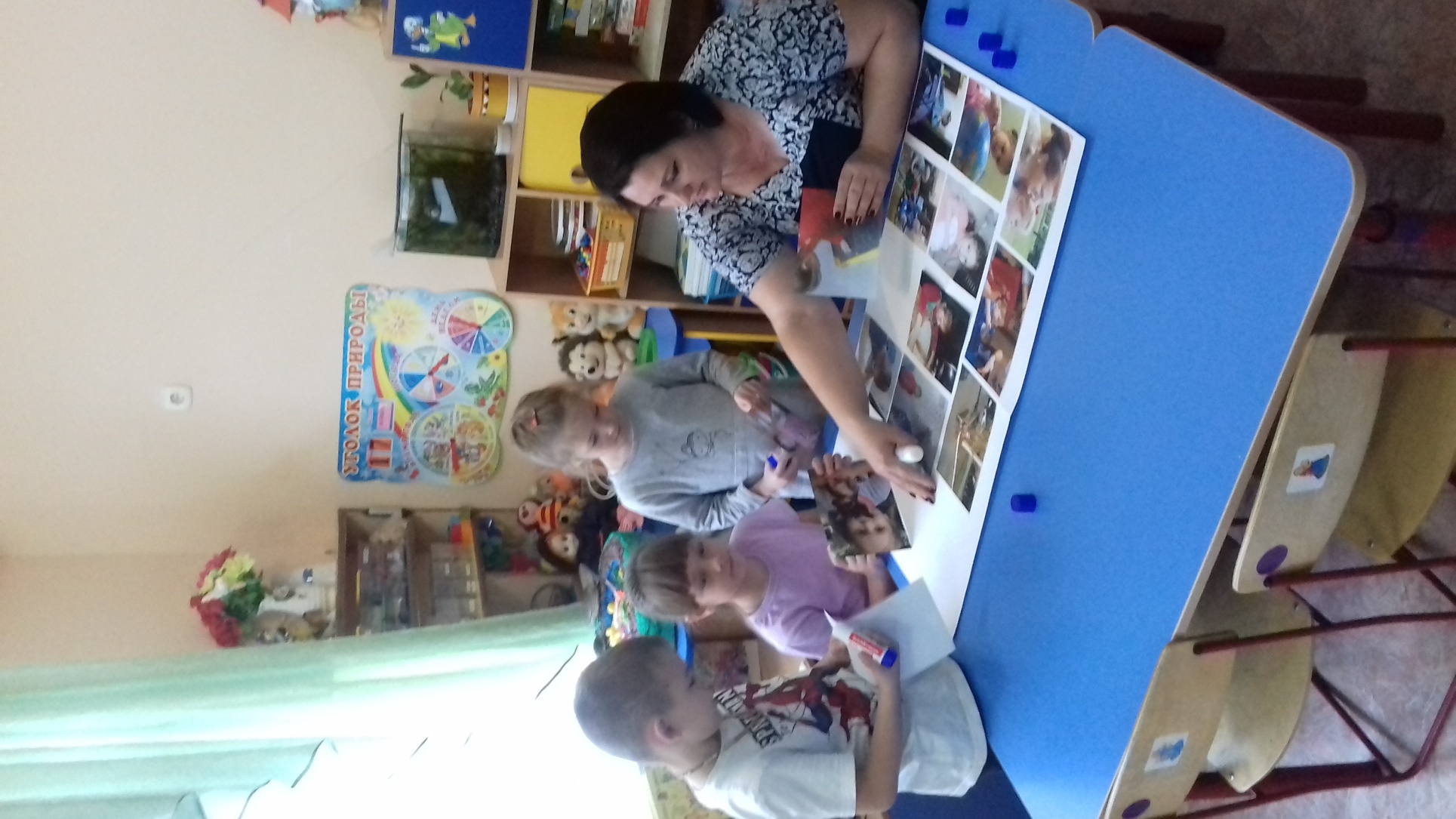 